Special Issue Proposal onPrincipled Approaches to Big Data Warehousesto “Information Systems”, Elsevierby Alfredo Cuzzocrea, PhD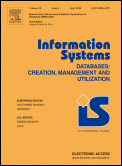 Clouds and Data Centers that support Big Data applications are all around us. To some extent, they have been slapped together, offering imperfect recoverability and consistency for the sake of high performance. It is time to rethink the to support high performance for machine learning and business intelligence queries, streaming updates, consistency, recoverability, online scalability, and security. With these goals in mind, the proposed IS special issue “Principled Approaches to Big Data Warehouses”  the proposed IS special issue include, but are not limited to, the following architectural paradigms scalable computing methodologies;data integration paradigms;consistency management;support for machine learning replica management methods;indexing methodologies;advanced big data processing methods;integration of big data warehouses and NoSQL databases;data exchange methodologies;spatio-temporal data management;probabilistic data management;streaming;security;Tentative ScheduleSubmission of full papers: 30 September 2017First decision notification: 30 November 2017Submission revised papers: 15 December 2017Final decision notification: 15 January 2018Final materials to Elsevier: 30 January 2018Estimated publication date: 2018Submission InstructionsAll manuscripts will be rigorously refereed by at least three reviewers among people of widely-recognized expertise. Submission of a manuscript to this special issue implies that no similar paper is already accepted or will be submitted to any other conference or journal.Author guidelines for preparation of manuscript can be found at: https://www.elsevier.com/journals/information-systems/0306-4379/guide-for-authorsAll manuscripts and any supplementary material should be submitted through Elsevier EVISE. Authors must select “Special Issue: Big DW” when they reach the “Article Type” step in the submission process. The EVISE Web site for “Information Systems” is available at: http://www.evise.com/evise/faces/pages/navigation/NavController.jspx?JRNL_ACR=IS